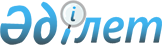 О плане мероприятий по созданию, обеспечению функционирования и развитию интегрированной информационной системы Евразийского экономического союза на 2017-2018 годыРаспоряжение Совета Евразийской экономической комиссии от 13 января 2017 года № 6.
      В соответствии с пунктом 27 Протокола об информационно-коммуникационных технологиях и информационном взаимодействии в рамках Евразийского экономического союза (приложение № 3 к Договору о Евразийском экономическом союзе от 29 мая 2014 года): 
      1. Утвердить прилагаемый план мероприятий по созданию, обеспечению функционирования и развитию интегрированной информационной системы Евразийского экономического союза на 2017 –  2018 годы. 
      2. Правительствам государств – членов Евразийского экономического союза предусмотреть финансирование мероприятий, необходимых для создания, обеспечения функционирования и развития национальных сегментов государств – членов Евразийского экономического союза интегрированной информационной системы Евразийского экономического союза, а также реализации в национальных сегментах средствами указанной системы общих процессов по направлениям в соответствии с приложением № 1 к плану, утвержденному настоящим распоряжением, согласно установленным срокам. 
      3. Настоящее распоряжение вступает в силу с даты его опубликования на официальном сайте Евразийского экономического союза. 
      Члены Совета Евразийской экономической комиссии:  ПЛАН мероприятий по созданию, обеспечению функционирования и
развитию интегрированной информационной системы Евразийского
экономического союза на 2017 – 2018 годы
      Сноска. План с изменениями, внесенными распоряжением Совета Евразийской экономической комиссии от 15.09.2017 № 30 (вступает в силу с даты его опубликования на официальном сайте Евразийского экономического союза).
      * Финансирование мероприятий осуществляется за счет средств бюджета Союза согласно приложению № 4. 
      ** Финансирование мероприятий осуществляется за счет средств бюджетов государств-членов. 
      *** Состав и сроки выполнения мероприятий определяются соответствующими порядками присоединения, входящими в состав утверждаемых Комиссией технологических документов. 
      **** Мероприятия проводятся при наличии соответствующего решения Высшего Евразийского экономического совета.  ПЕРЕЧЕНЬ направлений, приоритетных для реализации общих
процессов в рамках Евразийского экономического союза
      1. Таможенно-тарифное и нетарифное регулирование.
      2. Таможенное регулирование.
      3. Техническое регулирование, применение санитарных, ветеринарно-санитарных и карантинных фитосанитарных мер.
      4. Информационное взаимодействие национальных механизмов "единого окна" в системе регулирования внешнеэкономической деятельности.
      5. Прослеживаемость товаров в Евразийском экономическом союзе.
      6. Зачисление и распределение ввозных таможенных пошлин.
      7. Зачисление и распределение специальных, антидемпинговых и компенсационных пошлин.
      8. Конкурентная (антимонопольная) политика.
      9. Энергетическая политика.
      10. Валютная политика.
      11. Интеллектуальная собственность.
      12. Финансовые рынки (банковская сфера, сфера страхования, валютный рынок, рынок ценных бумаг).
      13. Обеспечение деятельности органов Евразийского экономического союза.
      14. Промышленная политика.
      15. Агропромышленная политика.
      16. Обращение лекарственных средств и медицинских изделий.
      17. Трудовая миграция.
      18. Государственные (муниципальные) закупки.
      19. Функционирование внутренних рынков.
      20. Макроэкономическая политика.  ПЕРЕЧЕНЬ модернизируемых подсистем интеграционного сегмента
Евразийской экономической комиссии интегрированной
информационной системы Евразийского экономического союза ПЕРЕЧЕНЬ подсистем, создаваемых в составе интеграционного
сегмента Евразийской экономической комиссии
интегрированной информационной системы Евразийского
экономического союза ОБЪЕМ финансирования реализации мероприятий, предусмотренных
планом мероприятий по созданию, обеспечению
функционирования и развитию интегрированной
информационной системы Евразийского экономического союза
на 2017 – 2018 годы, за счет средств бюджета
Евразийского экономического союза
      Сноска. Приложение 4 с изменениями, внесенными распоряжением Совета Евразийской экономической комиссии от 15.09.2017 № 30 (вступает в силу с даты его опубликования на официальном сайте Евразийского экономического союза).
					© 2012. РГП на ПХВ «Институт законодательства и правовой информации Республики Казахстан» Министерства юстиции Республики Казахстан
				
От Республики
Армения
От Республики
Беларусь
От Республики
Казахстан
От Кыргызской
Республики
От Российской
Федерации
В. Габриелян
В. Матюшевский
А. Мамин
О. Панкратов
И. Шувалов УТВЕРЖДЕН
распоряжением Совета
Евразийской экономической комиссии
от 13 января 2017 г. № 6
Мероприятие
Ожидаемый результат
Срок исполнения
Срок исполнения
Исполнитель
Мероприятие
Ожидаемый результат
2017 год
2018 год
Исполнитель
1
2
3
4
5
1. Общесистемное проектирование интегрированной информационной системы Евразийского экономического союза (далее соответственно – интегрированная система, Союз), в том числе: 
а) актуализация перечня общих процессов в рамках Союза (далее – общие процессы) 
перечень общих процессов
I – IV кварталы
I – IV кварталы
Евразийская экономическая комиссия (далее –  Комиссия), уполномоченные органы государств –  членов Союза (далее соответственно –  уполномоченные органы, государства-члены) 
б) разработка требований к электронному виду документов, используемых при представлении сведений в электронном виде хозяйствующими субъектами и физическими лицами уполномоченным органам (далее – процедуры взаимодействия B2G) 
требования к электронному виду документов 
II – IV кварталы 
II – IV кварталы
Комиссия*, уполномоченные органы
в) разработка унифицированных требований к реализации процедур взаимодействия B2G в электронном виде 
требования к процедурам взаимодействия B2G
I – IV кварталы 
I – IV кварталы
Комиссия*
г) разработка и актуализация перечня приоритетных для реализации межгосударственных (трансграничных) электронных услуг 
перечень межгосударственных (трансграничных) электронных услуг
III – IV кварталы 
II – IV кварталы
Комиссия, уполномоченные органы
д) разработка и актуализация плана мероприятий по формированию и совершенствованию единой системы нормативно-справочной информации Союза 
план мероприятий
I – II кварталы 
I – II кварталы
Комиссия, уполномоченные органы
е) развитие модели данных Союза по направлениям, приоритетным для реализации общих процессов, согласно приложению № 1 
формализованная модель данных Союза, описание модели данных Союза
I – IV кварталы 
I – IV кварталы
Комиссия*, уполномоченные органы 
ж) разработка проектов функциональных описаний общих процессов (функциональных архитектур) в соответствии с перечнем общих процессов, утверждаемым Комиссией
проекты функциональных описаний общих процессов (функциональных архитектур)
I – IV кварталы 
I – IV кварталы
Комиссия
з) согласование уполномоченными органами проектов функциональных описаний общих процессов (функциональных архитектур)
функциональные описания общих процессов (функциональные архитектуры) 
I – IV кварталы 
I – IV кварталы
уполномоченные органы
и) разработка проектов технологических документов, регламентирующих информационное взаимодействие при реализации общих процессов (далее – технологические документы), в соответствии с перечнем общих процессов, утверждаемым Комиссией
проекты технологических документов, прототипы программных средств
I – IV кварталы 
I – IV кварталы
Комиссия*
к) согласование уполномоченными органами проектов технологических документов 
технологические документы 
I – IV кварталы 
I – IV кварталы
уполномоченные органы
л) разработка перечня и проектов стандартов и рекомендаций, необходимых для развития и обеспечения функционирования интегрированной системы
стандарты и рекомендации
II – IV кварталы 
I – IV кварталы
Комиссия*, уполномоченные органы
м) разработка инструктивно-методических документов по ведению и применению единой системы нормативно-справочной информации Союза 
инструктивно-методические документы
I – II кварталы 
–
Комиссия, уполномоченные органы 
н) разработка и актуализация справочников и классификаторов единой системы нормативно-справочной информации Союза 
справочники и классификаторы
I – IV кварталы 
I – IV кварталы
Комиссия*,уполномоченные органы, операторы по ведению справочников и классификаторов 
о) разработка частных технических заданий на модернизацию подсистем интеграционного сегмента Комиссии интегрированной системы (далее – интеграционный сегмент Комиссии) по перечню согласно приложению № 2
частные технические задания
I – IV кварталы 
I – II кварталы
Комиссия*,  уполномоченные органы 
п) проведение тестирования информационного взаимодействия между информационными системами участников общих процессов в соответствии с порядками присоединения, входящими в состав утверждаемых Комиссией технологических документов
акты тестирования
I – IV кварталы
I – IV кварталы
Комиссия*,  уполномоченные органы**
р) разработка архитектуры интегрированной системы во взаимосвязи с реализацией национальных механизмов "единого окна" и прослеживаемости товаров
описание архитектуры
II – III кварталы 
– 
Комиссия,уполномоченные органы
с) техническая экспертиза
отчеты
I – IV кварталы 
I – IV кварталы
Комиссия*
т) разработка стратегии развития интегрированной системы
стратегия
I – II кварталы 
– 
Комиссия,уполномоченные органы
у) разработка концепции формирования системы прослеживаемости (в том числе идентификации) в рамках Союза (далее – система прослеживаемости) 
концепция
IV квартал
–
Комиссия*, уполномоченные органы
ф) разработка архитектуры системы прослеживаемости 
отчет, описание архитектуры
–
I квартал
Комиссия*, уполномоченные органы
х) разработка технического задания на систему прослеживаемости
техническое задание
IV квартал
–
Комиссия*, уполномоченные органы
ц) разработка проектов нормативных правовых актов в целях реализации концепции формирования системы прослеживаемости (в том числе идентификации) в рамках Союза согласно подпункту "у" настоящего пункта 
проекты нормативных правовых актов
–
I – III кварталы
Комиссия*
ч) разработка требований к информационному взаимодействию с уполномоченными органами в целях функционирования системы прослеживаемости 
требования
–
II – IV кварталы
Комиссия*, уполномоченные органы
ш) формирование и обеспечение функционирования проектного офиса по реализации системы прослеживаемости 
отчеты
IV квартал
I – IV кварталы
Комиссия*
2. Модернизация и развитие интеграционного сегмента Комиссии, в том числе:
а) создание подсистем в составе интеграционного сегмента Комиссии по перечню согласно приложению № 3
технорабочие проекты, акты выполненных работ
I – IV кварталы 
I – IV кварталы
Комиссия*
б) модернизация подсистем в составе интеграционного сегмента Комиссии в соответствии с приложением № 2 к настоящему плану
технорабочие проекты, акты выполненных работ
I – IV кварталы 
I – IV кварталы
Комиссия*
в) создание (модернизация и развитие) программного обеспечения сервисов общих процессов в составе интеграционного сегмента Комиссии согласно перечню направлений, приоритетных для реализации общих процессов, в соответствии с приложением № 1 к настоящему плану
технорабочие проекты, акты выполненных работ
I – IV кварталы
I – IV кварталы
Комиссия* 
г) создание (модернизация и развитие) базовых компонентов программного обеспечения сервисов общих процессов для его использования при проведении межгосударственных испытаний интегрированной системы и в национальных сегментах заинтересованных государств-членов интегрированной системы (далее – национальные сегменты) согласно перечню направлений, приоритетных для реализации общих процессов, в соответствии с приложением № 1 к настоящему плану
технорабочие проекты, акты выполненных работ
I – IV кварталы
I – IV кварталы
Комиссия*
д) техническая экспертиза 
отчеты
I – IV кварталы 
I – IV кварталы
Комиссия*
е) создание компонентов системы прослеживаемости в составе интеграционного сегмента Комиссии 
технорабочие проекты, акты выполненных работ
–
I – IV кварталы
Комиссия*
3. Координация работ по модернизации и развитию национальных сегментов, в том числе:
а) разработка планов модернизации и развития национальных сегментов 
планы модернизации и развития национальных сегментов 
I квартал 
I квартал 
уполномоченные органы, Комиссия
б) модернизация и развитие национальных сегментов в соответствии с планами согласно подпункту "а" настоящего пункта
промежуточные отчеты
III – IV кварталы 
III – IV кварталы
уполномоченные органы**, Комиссия
в) разработка и модернизация (при необходимости) программных средств (адаптеров) для обеспечения взаимодействия между интеграционным шлюзом национального сегмента и применяемой в государстве-члене системой межведомственного взаимодействия в электронном виде (для интеграционных шлюзов национальных сегментов, реализованных на основе типового шлюза)
технорабочие проекты, акт(ы) выполненных работ
I – IV кварталы
I – IV кварталы
Комиссия*, уполномоченные органы 
г) обеспечение реализации общих процессов в национальных сегментах согласно перечню направлений, приоритетных для реализации общих процессов, в соответствии с приложением № 1 к настоящему плану***
отчеты
I – IV кварталы
I – IV кварталы
уполномоченные органы**, Комиссия
д) подготовка отчетов о ходе работ по модернизации и развитию национальных сегментов
отчеты
IV квартал
IV квартал
уполномоченные органы,
Комиссия
е) создание компонентов системы прослеживаемости в составе национальных сегментов
технорабочие проекты, акты выполненных работ
–
I – IV кварталы
уполномоченные органы**
4. Создание и развитие инфраструктуры трансграничного пространства доверия, в том числе:
а) разработка архитектуры трансграничного пространства доверия
описание архитектуры
I – IV кварталы
–
Комиссия, уполномоченные органы
б) разработка проектов нормативных правовых и организационно-технических документов для реализации требований к созданию, развитию и функционированию трансграничного пространства доверия
проекты документов
I – IV кварталы 
I – IV кварталы
Комиссия*,  уполномоченные органы
в) разработка перечня и проектов стандартов (на основе локализации международных стандартов) для реализации требований к созданию, развитию и функционированию трансграничного пространства доверия и выработка согласованной позиции государств-членов по вопросам принятия в качестве межгосударственных стандартов актуальных версий национальных стандартов государств-членов
проекты стандартов
I – IV кварталы 
I – IV кварталы
Комиссия*, уполномоченные органы
г) разработка технических требований (включая выявление и определение компонент общей инфраструктуры документирования информации в электронном виде) к интеграционному компоненту общей инфраструктуры документирования информации в электронном виде 
технические требования
I квартал
–
Комиссия*
д) подготовка перечня государственных компонентов общей инфраструктуры документирования информации в электронном виде, для которых разрабатываются технические требования
перечень 
I квартал
–
Комиссия*, уполномоченные органы
е) разработка технических требований к государственным компонентам общей инфраструктуры документирования информации в электронном виде с учетом подпунктов "г" и "д" настоящего пункта (отдельно или в рамках технического задания на национальный сегмент)
технические требования
I – II кварталы
– 
уполномоченные органы**
ж) создание (модернизация) интеграционного компонента общей инфраструктуры документирования информации в электронном виде в соответствии с требованиями, указанными в подпункте "г" настоящего пункта
технорабочие проекты, акт(ы) выполненных работ
III – IV кварталы
I – IV кварталы
Комиссия*
з) создание (модернизация) государственных компонентов общей инфраструктуры документирования информации в электронном виде 
в соответствии с требованиями, указанными в подпункте "е" настоящего пункта
технорабочие проекты, акт(ы) выполненных работ
–
I – IV кварталы
уполномоченные органы**
и) проведение проверок государственных и интеграционного компонентов общей инфраструктуры документирования информации в электронном виде на соответствие требованиям к созданию, развитию и функционированию трансграничного пространства доверия
акт(ы) проверок
III – IV кварталы
I – IV кварталы
Комиссия*, уполномоченные органы**
к) создание удостоверяющего центра Комиссии
технорабочий проект, акт(ы) выполненных работ
II – IV кварталы
–
Комиссия*
л) создание удостоверяющего центра службы доверенной третьей стороны интегрированной системы 
технорабочий проект, акт(ы) выполненных работ
II – IV кварталы
–
Комиссия*
м) техническая экспертиза 
отчеты
I – IV кварталы 
I – IV кварталы
Комиссия*
5. Разработка специализированных средств криптографической защиты информации Союза****
а) разработка нормативных правовых и организационно-технических документов для реализации проекта по совместной разработке специализированных средств криптографической защиты информации Союза
нормативные правовые и организационно-технические документы
I – IV кварталы 
– 
Комиссия, уполномоченные органы
б) разработка технических требований к специализированным средствам криптографической защиты информации Союза
технические требования 
III – IV кварталы
I – II кварталы
Комиссия*, уполномоченные органы
в) разработка конструкторской документации и опытных образцов специализированных средств криптографической защиты информации Союза 
конструкторская документация, опытные образцы
– 
I – IV кварталы 
Комиссия*, уполномоченные органы
г) техническая экспертиза 
отчеты
I – IV кварталы 
I – IV кварталы 
Комиссия*
6. Поддержка функционирования информационно-телекоммуникационной и вычислительной инфраструктуры интегрированной системы, в том числе:
а) аренда каналов передачи данных для взаимодействия между интеграционным сегментом Комиссии и национальными сегментами 
отчеты, акт(ы) выполненных работ
I – IV кварталы 
I – IV кварталы 
Комиссия*
б) приобретение услуг центра обработки данных для обеспечения функционирования интеграционного сегмента Комиссии 
отчеты, акт(ы) выполненных работ
I – IV кварталы 
I – IV кварталы
Комиссия*
в) приобретение (аренда) лицензий на общесистемное и прикладное программное обеспечение, необходимое для функционирования интеграционного сегмента Комиссии
отчеты, акт(ы) выполненных работ
I – IV кварталы 
I – IV кварталы
Комиссия*
г) сопровождение разработанных в 2015 – 2016 годах и принятых в эксплуатацию подсистем и компонентов интегрированной системы
отчеты, акт(ы) выполненных работ
I – IV кварталы 
I – IV кварталы
Комиссия*
д) сопровождение и обеспечение функционирования интеграционных шлюзов национальных сегментов
отчеты, акт(ы) выполненных работ
I – IV кварталы 
I – IV кварталы
Комиссия*,
уполномоченные органы**
е) сопровождение и обеспечение функционирования доверенных третьих сторон национальных сегментов 
отчеты, акт(ы) выполненных работ
I – IV кварталы 
I – IV кварталы
Комиссия*, уполномоченные органы**
ж) техническая экспертиза 
отчеты
I – IV кварталы 
I – IV кварталы
Комиссия*
7. Обучение пользователей работе со средствами информатизации, в том числе:
а) обучение сотрудников и должностных лиц структурных подразделений Комиссии работе с подсистемами интегрированной системы в составе интеграционного сегмента Комиссии 
отчет
II и IV кварталы 
II и IV кварталы
Комиссия*
б) обучение представителей уполномоченных органов 
отчет
II квартал
IV квартал
Комиссия*, уполномоченные органы 
в) организация и проведение конкурсов инновационных проектов "Евразийские цифровые платформы" в рамках выставочного форума "Евразийская неделя"
отчет
III – IV кварталы
III – IV кварталы
Комиссия*, уполномоченные органыПРИЛОЖЕНИЕ № 1
к плану мероприятий по
созданию, обеспечению
функционирования и развитию
интегрированной информационной
системы Евразийского экономического
союза на 2017 – 2018 годыПРИЛОЖЕНИЕ № 2
к плану мероприятий по созданию,
обеспечению функционирования
и развитию интегрированной
информационной системы
Евразийского экономического союза
на 2017 – 2018 годы
Срок разработки частного технического задания
Срок разработки частного технического задания
Срок модернизации подсистемы
Срок модернизации подсистемы
I этап
II этап
I этап
II этап
1. Информационный портал Евразийского экономического союза 
II квартал 2017 г.
II квартал 2018 г.
IV квартал 2017 г.
IV квартал 2018 г.
2. Информационно-аналитическая подсистема
III квартал 2017 г.
–
II квартал 2018 г.
–
3. Статистика
III квартал 2017 г.
–
II квартал 2018 г.
–
4. Управление проектами и программами
III квартал 2017 г.
–
II квартал 2018 г.
–
5. Анализ областей рисков
IV квартал 2017 г.
–
III квартал 2018 г.
–
6. Специализированный документооборот
IV квартал 2017 г.
–
III квартал 2018 г.
–
7. Таможенно-тарифное и нетарифное регулирование
III квартал 2017 г.
–
III квартал 2018 г.
–
8. Техническое регулирование
III квартал 2017 г.
–
III квартал 2018 г.
–
9. Управление общими процессами
II квартал 2017 г.
II квартал 2018 г.
IV квартал 2017 г.
IV квартал 2018 г.
10. Интеграционная платформа
III квартал 2017 г.
–
II квартал 2018 г.
–
11. Ведение нормативно-справочной информации, реестров и регистров
III квартал 2017 г.
–
II квартал 2018 г.
–
12. Информационная безопасность
IV квартал 2017 г.
–
III квартал 2018 г.
–
13. Мониторинг и управление
IV квартал 2017 г.
–
III квартал 2018 г.
–
14. Доверенная третья сторона Евразийской экономической комиссии 
III квартал 2017 г.
–
II квартал 2018 г.
–ПРИЛОЖЕНИЕ № 3
к плану мероприятий
по созданию,
обеспечению функционирования
и развитию интегрированной
информационной системы
Евразийского экономического союза
на 2017 – 2018 годы
Срок проектирования и реализации 
1. Идентификация субъектов внешнеэкономической деятельности 
IV квартал 2017 г. 
2. Судебное делопроизводство 
IV квартал 2018 г. ПРИЛОЖЕНИЕ № 4
к плану мероприятий по созданию,
обеспечению функционирования и
развитию интегрированной
информационной системы
Евразийского экономического союза
на 2017 – 2018 годы
Наименование мероприятия 
Объем финансирования (тыс. рублей) 
Объем финансирования (тыс. рублей) 
Наименование мероприятия 
2017 год 
2018 год 
1. Общесистемное проектирование интегрированной информационной системы Евразийского экономического союза (далее соответственно – интегрированная система, Союз) 
181 200,0
205 281,2
2. Модернизация и развитие интеграционного сегмента Евразийской экономической комиссии интегрированной системы 
289 200,0
317 800,0
3. Координация работ по модернизации и развитию национальных сегментов государств – членов Союза интегрированной системы 
27 000,0
33 600,0
4. Создание и развитие инфраструктуры трансграничного пространства доверия 
51 000,0
78 300,0
5. Разработка специализированных средств криптографической защиты информации Союза 
30 000,0
80 000,0
6. Поддержка функционирования информационно-телекоммуникационной и вычислительной инфраструктуры интегрированной системы 
201 600,0
225 700,0
7. Обучение пользователей работе со средствами информатизации 
10 500,0
11 400,0